BASES DEL TORNEO DE TENIS  “XXXVI TORNEO CONCELLO DE NIGRÁN”  TORNEO FEDERADO  -Este torneo se regirá por las normas de la RFET, para poder participar es necesario estar en posesión de la licencia federativa de la temporada 2021-22.  FECHAS - Del 29/08/2022 AL 04/09/2022LUGAR -Club de Tenis Nigrán. Calle Ciudad de Vigo, 2. 36350 – Nigrán, Pontevedra  Nº DE HOMOLOGACIÓN: 946CATEGORÍAS  Federadas Masculina y femenina:-Benjamín  -Alevín   -Infantil  -Cadete  -Absoluto.  -Veteranos/as+45  CONFECCIÓN DE CUADROS  -Ilimitado  -Mínimo 8 jugadores por categoría  SISTEMA DE JUEGO  -Al mejor de 3 sets, con Tie-Break en caso de empate a 6 juegos y con Súper Tie-Break en caso de empate a sets.  SUPERFICIE DE JUEGO Y BOLA OFICIAL -Todas las categorías disputarán sus partidos en Greenset. El número de pistas disponibles es de tres.  -Se jugará con pelotas (por determinar)HORARIOS  -Se jugará en horarios de mañana y de tarde.  - Las peticiones especiales en cuanto a disponibilidad horaria se pueden indicar por escrito al realizar la inscripción on-line o comunicándolo al Juez en funciones, siempre y cuando se hagan antes de programarse los partidos, ya que una vez que estén los horarios publicados éstos serán inamovibles. La Organización procurará tener en cuenta dichas peticiones, aunque no se compromete a poder complacer a todas ellas.  - En caso de inclemencias climáticas, la Organización hará los cambios de horarios que estime necesarios.  - Ante la incomparecencia a partir de la hora señalada para el partido se aplicará el reglamento técnico de la RFET.INSCRIPCIÓN  -En www.ibertenis.com -Máximo permitido 2 pruebas por jugador.  -Cierre de Inscripción: 25 de agosto a las 20:00 horas  -Sorteo y Confección de Cuadros y Orden de Juego: 26 de agosto a partir de las 16:00 horas.  -Cuota de inscripción: Benjamín 10 euros, alevín 10 euros, infantil 10 euros, cadete 10 euros, Absoluto 15 euros, Veteranos +45; 15 euros,   Forma de pago:  -Por tarjeta online en Ibertenis.com  JUEZ ÁRBITRO:Fernando Rodríguez FerreiraEmail: casaisafer7@gmail.comTeléfono:  608 454 487CLUB ORGANIZADOR:Club de Tenis NigránEmail: info@ctnigran.comTeléfono: 626 448 191PREMIOS Y REGALOS  Trofeos para Campeón y Subcampeón  Material deportivo valorado en 1000€  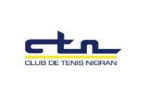 